Приложение 2к приказу Управления образованияадминистрации города Бузулукаот 29.03.2024 № 01-09/120Перечень билетов для регионального публичного зачетапо геометрии в 8 классе в 2024 году.Билет № 1Дайте определение многоугольника, вершины, стороны, диагонали и периметра многоугольника. Запишите формулу суммы углов выпуклого многоугольника.Сформулируйте теоремы о средних линиях треугольника и трапеции.Докажите одну из них по выбору.Периметр прямоугольника равен 56, а диагональ равна 20. Найдите площадь этого прямоугольника.Билет № 2Сформулируйте определение и свойства параллелограмма.Сформулируйте и докажите свойство медиан треугольника.Диагональ BD параллелограмма ABCD образует с его сторонами углы, равные 60° и 55°. Найдите меньший угол параллелограмма.Найдите угол АСО, если его сторона СА касается окружности, а дуга АD окружности, заключенная внутри этого угла, равна 100°.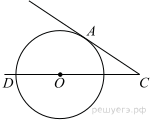 Билет № 3Сформулируйте определение и свойства прямоугольника.Сформулируйте и докажите теорему Пифагора.Найдите величину (в градусах) вписанного угла  α, опирающегося на хорду АВ, равную радиусу окружности.В треугольнике АВС углы А и С равны 20° и 60° соответственно. Найдите угол между высотой и ВН и биссектрисой ВD.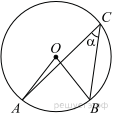 Билет № 4Сформулируйте определение и свойства ромба.Сформулируйте и докажите теорему о вписанном угле (любой частный случай)В равнобедренной трапеции известна высота, большее основание и угол при основании (см. рисунок). Найдите меньшее основание.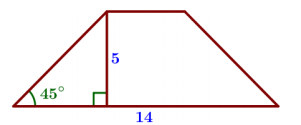 Отрезки АВ и DC лежат на параллельных прямых, а отрезки АС и ВD пересекаются в точке М. Найдите МС, если АВ=16, DC=24, АС=25.Билет № 5Сформулируйте определение трапеции. Назовите виды трапеции, дайте определение каждого вида.Сформулируйте и докажите свойство отрезков касательных, проведенных к окружности из одной точки.От столба к дому натянут провод, который крепится на высоте 3м от земли (см. рисунок). Расстояние от дома до столба 8м. вычислите длину провода.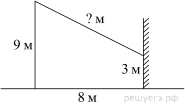 Биссектрисы углов A и B при боковой стороне AB трапеции ABCD пересекаются в точке F. Найдите AB, если AF = 24, BF = 10.Билет № 6Дайте определение подобных треугольников. Назовите признаки подобия треугольников.Сформулируйте признаки параллелограмма. (Докажите один из них по выбору)Основания трапеции 12 и 25. Найдите больший из отрезков, на которые делит среднюю линию этой трапеции одна из её диагоналей.Окружность с центром на стороне АС треугольника АВС проходит через вершину С и касается прямой АВ в точке В. Найдите АС, если диаметр окружности равен 7,5, а АВ=2.Билет № 7Дайте определение синуса, косинуса и тангенса острого угла прямоугольного треугольника. Запишите формулы соотношений, основное тригонометрическое тождествоСформулируйте и докажите теорему об отношении площадей подобных фигур.Найдите градусную меру МОN, если известно, NP- диаметр, а градусная мера MNP равна 18°.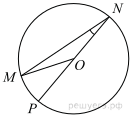 Катеты прямоугольного треугольника равны 15 и 20. Найдите высоту, проведённую к гипотенузе. Билет № 8Назовите значения синуса, косинуса и тангенса углов 30°, 45°, 60°.Сформулируйте и докажите свойства противоположных сторон и углов параллелограмма.У треугольника со сторонами 16 и 2 проведены высоты к этим сторонам. Высота, проведённая к первой стороне равна 1. Чему равна высота, проведенная ко второй стороне?Из точки А проведены две касательные к окружности с центром в точке О. Найдите радиус окружности, если угол между касательными равен 60°, а расстояние от точки А до точки О равно 8.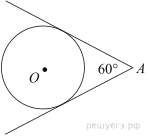 Билет № 9Дайте определение секущей и касательной к окружности. Сформулируйте свойство касательной к окружности.Сформулируйте и докажите свойство диагоналей прямоугольника.В треугольнике АВС угол С равен 90º, АС=15, СоsА=. Найдите АВ.Около трапеции, один из углов которой равен 44°, описана окружность. Найдите остальные углы трапеции. Билет № 10Дайте определение центрального и вписанного углов окружности. Сформулируйте свойство вписанного угла.2) Запишите формулы площадей параллелограмма, ромба, трапеции. Запишите вывод одной из формул (по выбору).3) Диагональ параллелограмма образует с его сторонами углы 35º и 42º. Найдите больший угол параллелограмма.4) Основания равнобедренной трапеции равны 8 и 18, а периметр 56. Найдите площадь трапеции.Билет № 111) Расскажите о взаимном расположении двух окружностей, о касании окружностей. Общие касательные к двум окружностям.2) Запишите формулу площади треугольника, следствия из нее, формулу Герона. Запишите вывод формулы площади треугольника.3) К окружности с центром в точке О проведены касательная АВ и секущая АО. Найдите радиус окружности, если АВ=12 см, АО=13 см.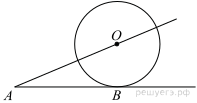 4) На сторонах угла ВАС и на его биссектрисе отложены равные отрезки АВ, АС и АD. Величина угла ВDС равна 160°. Определите величину угла ВАС.Билет № 12Дайте определение окружности, вписанной в многоугольник, многоугольника, описанного около окружности. Назовите свойство описанного четырехугольника.Сформулируйте и докажите свойства диагоналей ромба.Площадь параллелограмма ABCD равна 60. Точка E – середина стороны AB.     Найдите площадь трапеции DAEC.Окружность проходит через вершины А и С треугольника АВС и пересекает его стороны АВ и ВС в точках К и Е соответственно. Отрезки АЕ и СК перпендикулярны. Найдите КСВ, если АВС=20°.Билет № 13Дайте определение окружности, описанной около многоугольника, многоугольника, вписанного в окружность. Сформулируйте свойство четырехугольника, вписанного  в окружность.Сформулируйте и докажите свойство биссектрисы угла.В прямоугольном треугольнике один из катетов равен 10, а угол, лежащий напротив него равен 45°. Найдите площадь треугольника.Биссектрисы углов А и В параллелограмма АВСD пересекаются в точке К. Найдите площадь параллелограмма, еcли АD=19, а расстояние от точки К до стороны АВ равно 7.Билет № 14Сформулируйте теоремы об углах между касательной и хордой, между двумя хордами, между двумя секущими.Сформулируйте и докажите свойство углов при основании равнобедренной трапеции.Сторона равностороннего треугольника равна 16. Найдите медиану этого треугольника. Биссектриса угла А параллелограмма АВСD пересекает его сторону ВС в точке Е. Найдите площадь параллелограмма АВСD, если ВЕ=7, ЕС=3, АВС=150º.Билет № 15Сформулируйте теорему Фалеса, теорему о пропорциональных отрезках.Сформулируйте и докажите свойство отрезков пересекающихся хорд.Сторона ромба равна 34, а острый угол равен 60°. Высота ромба, опущенная из вершины тупого угла, делит сторону на два отрезка. Каковы длины этих отрезков.Точка Н является основанием высоты ВН, проведенной из вершины прямого угла В прямоугольного треугольника АВС. Окружность с диаметром ВН пересекает стороны АВ и СВ в точках М и F соответственно. Найдите длину МF, если ВН=15. Радиус ОВ окружности с центром в точке О пересекает хорду АС в точке D и перпендикулярен ей. Найдите длину хорды АС, если ВD=1см, а радиус окружности равен 5см.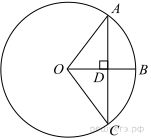 